Unità di apprendimento di italiano L2livello B1+per lo studio dellaStoriaL’impero universaledi Alessandro MagnoLa prima versione del presente materiale è stata prodotta dalla docente Silvia Franco nell’ambito del Progetto FAMI (Fondo Asilo, Migrazione e Integrazione), attuato in Trentino negli anni 2016-2018. Successivamente il materiale è stato rivisto e perfezionato da IPRASE (Istituto Provinciale per  e ): esperti Alessandro Borri e Giovanna Masiero, coordinati da Maria Arici e supervisionati da Gabriella Debetto.L’impero universale di Alessandro MagnoLezione 1Prima di cominciareQuesta statuetta raffigura Alessandro che prende il potere in Macedonia dopo la morte di Filippo. Cosa ricordate di Filippo e del suo regno?Aiutatevi con le domande stimolo che trovate nello schema sotto all’immagine.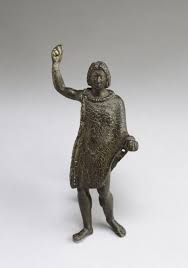 Statuetta di bronzo che raffigura Alessandro Magno.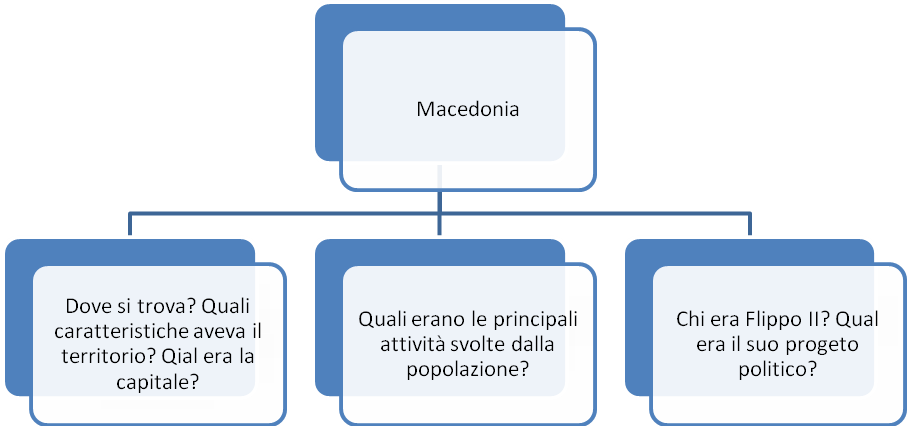 LeggereLA REPRESSIONE DELLA RIVOLTA GRECAStudiareSegna con una X se la frase è vera (V) o falsa (F) e spiega il perché della tua scelta riportando le parole del testo, come nell’esempio.Rispondi.Nel testo, Alessandro è descritto con tante qualità. Puoi elencare queste qualità?______________________________________________________________________________________________________________________________________________________________________________________________________________________________Puoi raccontare brevemente e a tue parole, cosa è successo a Tebe?______________________________________________________________________________________________________________________________________________________________________________________________________________________________Riflettere sulla linguaOsserva:I primi mesi del suo regno sono però difficili, perché, dopo la morte di Filippo, alcune città greche, come ad esempio Atene e Tebe, si ribellano per riacquistare la libertà. La reazione di Alessandro è spietata: in tre giorni di assedio il suo esercito espugna (= conquista) Tebe nel 335 a.C. ed i suoi 30.000 abitanti  sono uccisi o venduti come schiavi.Osserva ancora: I primi mesi del suo regno furono però difficili, perché, dopo la morte di Filippo, alcune città greche, come ad esempio Atene e Tebe, si ribellarono per riacquistare la libertà. La reazione di Alessandro fu spietata: in tre giorni di assedio il suo esercito espugnò Tebe nel 335 a.C. ed i suoi 30.000 abitanti furono uccisi o venduti come schiavi.Leggi il testo “La repressione della rivolta greca”, che puoi trovare anche a pagina 178 del tuo manuale, e trova tutti i verbi al passato remoto. Completa poi la tabella sotto scrivendo  i verbi al passato remoto e anche l’infinito del verbo, come nell’esempio già inserito (contribuì / contribuire). LA REPRESSIONE DELLA RIVOLTA GRECAAlessandro aveva studiato con il filosofo greco Aristotele ed era dotato di una intelligenza eccezionale e di un fascino irresistibile: l’esercito macedone lo amava senza riserve per come sfidava il pericolo in battaglia, e questo contribuì molto al successo dei suoi progetti ambiziosi di conquista.Inoltre, Alessandro univa a una forte brama di potere, un inestinguibile spirito di avventura e un animo inquieto che lo portarono a superare ogni limite, sia politico che geografico.I primi mesi del suo regno furono però difficili, perché, dopo la morte di Filippo, alcune città greche, come ad esempio Atene e Tebe, si ribellarono per riacquistare la libertà. La reazione di Alessandro fu spietata: in tre giorni di assedio il suo esercito espugnò Tebe nel 335 a.C. ed i suoi 30.000 abitanti furono uccisi o venduti come schiavi.Questa devastazione rappresentò un terribile monito per tutti i Greci e spense ogni velleità di ribellione.A Corinto vennero convocati i rappresentati delle poleis, che non poterono fare altro che dare al giovane Alessandro il ruolo di comandante supremo della spedizione contro la Persia.Secondo la leggenda, prima di partire per la spedizione, Alessandro andò dall’oracolo di Delfi, ma trovò le porte sbarrate. Costrinse però la sacerdotessa ad incontrarlo lo stesso e quando lei gli disse “Non ti si può resistere”, egli rispose “Hai detto proprio l’oracolo che volevo sentire”.Per approfondire il passato remoto guarda l’allegato in fondo all’unità.Lezione 2Prima di cominciareGuarda la mappa: sono indicate le principali tappe della conquista dell’Oriente di Alessandro Magno. Leggi velocemente il testo sotto e individua nella mappa i principali luoghi del viaggio di conquista di Alessandro.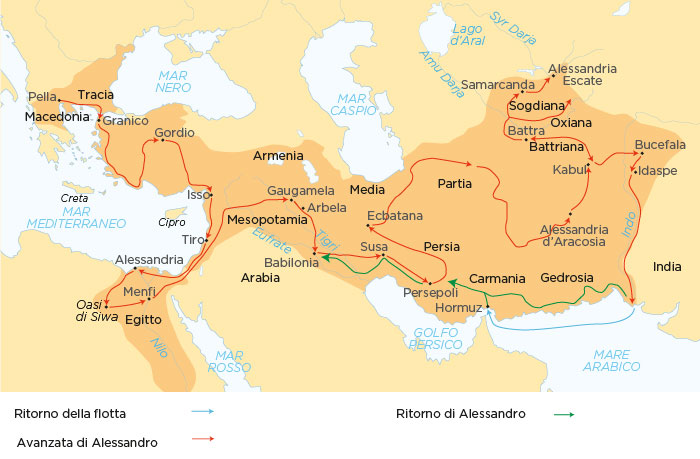 LeggereLA CONQUISTA DELL’ORIENTEStudiareCerca le informazioni sul testo e scrivile nella “linea temporale” qui sotto. Attento: per ogni periodo devi scrivere l’evento più significativo (= importante).Nel 334 a.C.________________________________________________________________________________________________________________________________________________________________Poi, a Gordio________________________________________________________________________________________________________________________________________________________________Nel 333 a.C. ________________________________________________________________________________________________________________________________________________________________Poi, in Egitto________________________________________________________________________________________________________________________________________________________________Nel 331 a.C. ________________________________________________________________________________________________________________________________________________________________Rispondi alle domande del tuo libro (pag. 179) e poi confronta le risposte con il tuo compagno di classe.Quale significato ebbe l’incoronazione di Alessandro in Egitto?____________________________________________________________________________________________________________________________________________________Quale episodio vollero vendicare i Macedoni a Persepoli?____________________________________________________________________________________________________________________________________________________Dopo aver riletto i testi completa le frasi.Lezione 3Prima di cominciareCosa significa per te la parola esplorazione? Scrivi le tue idee qui sotto e confrontale con i tuoi compagni.LeggereFOCUS: CULTURA E TECNOLOGIA. LE PRIME GRANDI ESPLORAZIONIStudiareI verbi delle esplorazioni.Leggi un'altra volta il testo e nota le parole in grassetto. Scrivile nel box qui sotto ed indica il tempo infinito.Rispondi.Cos’è la geografia?____________________________________________________________________________________________________________________________________________________A cosa servivano le prime carte geografiche?____________________________________________________________________________________________________________________________________________________Racconta a parole tue il viaggio di Pite di Marsiglia e perché è stato importante.____________________________________________________________________________________________________________________________________________________Compito di realtà – Uso di una mappaOsserva la mappa utilizzata precedentemente e confrontala con una carta recente. Quali stati attuali ha attraversato Alessandro nel suo viaggio di conquista?Per concludereGlossario di classeIn classe individuate le parole chiave dell’argomento studiato. Dividetevi in sottogruppi. Ogni sottogruppo scrive una definizione del termine e la sua radice etimologica (la provenienza della parola). Il digitale in classe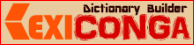 Per la realizzazione di un glossario on line si consiglia la risorsa digitale lexiconga (http://lexicon.ga/), uno strumento progettato per costruire dizionari. Attraverso lexicon è possibile inserire parole e definizioni. Scrittura collettiva. RicercaIn piccoli gruppi fate una ricerca sulla figura di Alessandro Magno ed esponetela alla classe.Il digitale in classeLa ricerca può essere anche trascritta utilizzando programmi di presentazione, il più famoso è Power Point. Altri programmi cui accedere per creare presentazioni e infografiche sono Google Presentazioni, che è simile a Power Point; Prezi che offre presentazioni gradevoli e dinamiche; Powtoon slides.Allegato - per approfondire:IL PASSATO REMOTO Guarda gli esempi fatti per te per i verbi regolari di prima, seconda e terza coniugazione.Adesso guarda gli esempi di alcuni verbi irregolari.Ecco un elenco dei più importanti verbi irregolari (si riportano nell’ultima colonna solo la 1a e 3a persona singolare e la 3a plurale; le altre persone sono regolari):Ora studiamo. Completa la tabella.Guarda la prima frase. Completa anche le altre con il passato remoto. Molti italiani emigrarono (emigrare) in America dopo la grande guerra. Giulio Cesare ______________ (morire) nel 44 a.C. Quando ______________ (comprare-io) questa casa, avevo 20 anni. L’esercito dei Macedoni amava Alessandro Magno, e questo ______________ (contribuire) al suo successo.Non ______________ (riuscire-io) ad aprire la porta, per questo ______________ (andare-io) via.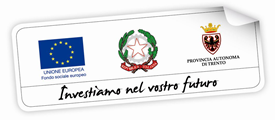 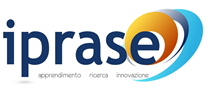 DisciplinaStoriaTitoloL’impero universale di Alessandro MagnoTema Alessandro Magno, impero d’Oriente, guerra contro i Persiani.DestinatariAlunni  iscritti al biennio con competenze linguistiche di livello B1+ del QCER. Modello operativoRiscrittura di testi secondo i criteri dell’alta comprensibilità e attività di facilitazione, organizzate in due lezioni.PrerequisitiLinguistici: livello di competenza linguistica B1+.Disciplinari: conoscenza del periodo  precedente (Filippo il Macedone). Linee del tempo e datazione. Conoscenza delle caratteristiche economico-territoriali del Medio Oriente nel I secolo a. C.AbilitàLinguisticheRiconoscere il significato ed utilizzare alcuni termini essenziali della disciplina.comprendere i punti fondamentali di un tema oggetto di studio purché pronunciato con chiarezza e affiancato da attività di preascolto.Comprendere testi disciplinari semplificati e autentici, accompagnati da attività di facilitazione.Produrre un testo oralmente o per iscritto sui temi trattati, strutturato in una sequenza lineare di punti stimolati da domande, a patto che sia concesso un tempo sufficiente per elaborare le risposte.Prendere semplici appunti, di solito brevi frasi, sull’argomento oggetto di studio utilizzando materiali di accompagnamento (mappe, griglie,…).Disciplinari Individuare gli elementi costitutivi e i caratteri originali dei periodi storici analizzati.Collocare gli eventi storici nella giusta successione cronologica e nelle aree geografiche di riferimento attraverso il ricorso a materiale didattico ad hoc.Cogliere i nessi causali e le reti di relazioni tra eventi storici.SocialiLavorare in coppia o in gruppo.Rispettare i diversi ruoli.Condividere nel gruppo o nella classe gli esiti delle diverse elaborazioni.TrasversaliLeggere in maniera selettiva.Leggere ed interpretare mappe.Costruire linee del tempo.InterculturaliMettere in relazione forme e dinamiche sociali, economiche, politiche, istituzionali e culturali del passato con quelle della storia presente.ConoscenzeLinguistichePresente storico.Passato remoto.Imperfetto per descrivere.Perché causale.DisciplinariAlessandro Magno e la repressione della rivolta greca. La conquista dell’Oriente da parte di Alessandro Magno.Le prime grandi esplorazioni. Materiali e strumentiImmagini di Alessandro Magno e mappe del tempo tratte in rete. Pagine del libro di testo Materia Storia di E. Cantarella, G. Guidorizzi, Einaudi Scuola.LIM, dizionario dei contrari, rete internet.MetodologiaAlternanza fra attività da svolgere in autonomia e attività di tipo cooperativo.ArticolazioneLezione 1Prima di cominciareL’insegnante invita gli studenti a ricostruire il contesto in cui è nato ed ha operato Alessandro Magno, partendo dall’osservazione di un’immagine raffigurante una statuetta di bronzo dedicata ad Alessandro Magno e attraverso una serie di domande stimolo: Dove si trova il regno di Macedonia? Chi era Filippo II? Qual era il suo progetto politico? ecc.LeggereL’insegnante invita gli studenti alla lettura personale del testo riscritto in forma semplice e accompagnato da glossario e spiegazioni tra parentesi.StudiareL’insegnante verifica la comprensione del testo attraverso un esercizio di vero/falso e due domande a risposta aperta.Riflettere sulla lingua L’insegnante, partendo da esempi concreti presenti nel testo, stimola la riflessione sull’utilizzo del presente storico per narrare fatti passati. Successivamente invita gli studenti a leggere il corrispondente testo autentico, tratto dal manuale in uso in classe, che utilizza invece il passato remoto. Segue un’attività per approfondire l’uso del passato remoto. Nell’allegato a fine unità sono riportate alcune attività di approfondimento su questo tempo verbale.Lezione 2Prima di cominciareL’insegnante parte dalla presentazione di una mappa dove sono indicate le principali tappe di conquista effettuate da Alessandro Magno in Oriente. Chiede di individuare nel testo, attraverso un esercizio di lettura selettiva (scanning), i luoghi principali della conquista di Alessandro Magno e di ritrovarli nella mappa.LeggereL’insegnante invita gli studenti alla lettura personale del testo autentico, accompagnato da glossario e spiegazioni tra parentesi.StudiareL’insegnante verifica la comprensione del testo proponendo un esercizio in cui richiede di completare una linea del tempo descrivendo gli eventi più significativi. Seguono due domande  tratte dal manuale in uso nella classe. Infine è proposto un esercizio sui nessi causali. Lezione 3Prima di cominciareL’insegnante chiede alla classe che cosa significa la parola esplorazione e invita gli studenti a scrivere le proprie idee in un box e a confrontarle con quelle dei compagni. LeggereL’insegnante invita gli studenti alla lettura personale del testo autentico, accompagnato da glossario e spiegazioni tra parentesi.StudiamoL’insegnante invita gli studenti a porre attenzione ai verbi utilizzati per parlare di esplorazioni; chiede poi di trascriverli in una tabella e di individuare il modo infinito di ciascun verbo.                 Verifica poi la comprensione del testo attraverso alcune domande.Compito di realtà – Confronto fra mappeL’insegnante presenta due carte geografiche: una mappa che riporta i movimenti di conquista effettuati da Alessandro Magno e una carta geografica attuale. Chiede poi di individuare il nome degli stai attuali attraversati e toccati dalle conquiste di Alessandro. Per concludereGlossario di classeAl termine del percorso sarà richiesto alla classe di individuare le parole chiave dell’argomento trattato. Suddivisi gli studenti in gruppo, ogni gruppo cercherà il significato e la radice etimologica di una delle parole individuate e, utilizzando dizionari in lingua, cercherà di tradurre la parola nelle lingue presenti in classe. La definizione sarà poi digitata su www.lexicon.ga, che permetterà la costruzione di un glossario di classe che potrà essere utilizzato e riaggiornato dagli studenti.Ricerca Al termine del percorso il docente può proporre anche un’attività di ricerca su Alessandro Magno in piccoli gruppi. La ricerca, trascritta con un programma di presentazione, sarà poi illustrata ed esposta alla classe. Banca dati: risorse in rete, testi, documentazioniLa figura di Alessandro Magno è stata tratteggiata in numerosi film, fra cui Alexander di Oliver Stone (2004). Il film è incentrato sul desiderio di conquista e di avventura del giovane macedone. Al termine della visione è possibile articolare un piccolo dibattito all’interno della classe sui temi emersi.Prodotto finale e sua diffusione Testo scritto sul tema trattato da presentare in classe (glossario ed eventualmente  ricerca  multidisciplinare).Modalità di valutazione del percorsoIn itinereComprensione orale: saper ascoltare e rispondere alle domande stimolo.Produzione orale: saper rispondere e partecipare alle attività di classe (osservazione del grado di intervento nella classe).Comprensione scritta: comprendere testi disciplinari riscritti o autentici, accompagnati da attività di facilitazione. FinaleProdurre un testo oralmente o per iscritto sul tema trattato strutturato in una sequenza lineare di punti.AutoriSilvia FrancoAmare senza riserve = senza limiti, senza condizioniBrama di potere = voglia di avere potereInestinguibile, insaziabile = senza fine, che non si sazia maiInquieto = contrario di calmoAssedio = accerchiamento, battagliaDevastazione = distruzione, rovinaVelleità = voglia, ambizione, desiderioAlessandro studia con il filosofo greco Aristotele ed è dotato di (= ha) una intelligenza eccezionale e di una fascino irresistibile: l’esercito macedone (= dei Macedoni, cioè le persone della Macedonia) lo ama senza riserve per come sfida il pericolo in battaglia, e questo contribuisce (= lo aiuta) molto al successo dei suoi progetti ambiziosi di conquista.Inoltre, Alessandro univa a una forte brama di potere, un inestinguibile (= insaziabile) spirito di avventura e un animo inquieto che lo portano a superare ogni limite, sia politico che geografico.I primi mesi del suo regno sono però difficili, perché, dopo la morte di Filippo, alcune città greche, come ad esempio Atene e Tebe, si ribellano per riacquistare la libertà. La reazione di Alessandro è spietata (= violenta): in tre giorni di assedio il suo esercito espugna (= conquista) Tebe nel 335 a.C. ed i suoi 30.000 abitanti  sono uccisi o venduti come schiavi.Questa devastazione rappresenta un terribile monito (= avviso) per tutti i Greci e spegne ogni velleità di ribellione.A Corinto sono convocati i rappresentati delle poleis, che non possono fare altro che dare al giovane Alessandro il ruolo di comandante supremo della spedizione contro la Persia.Secondo la leggenda, prima di partire per la spedizione, Alessandro va dall’oracolo di Delfi, ma trova le porte sbarrate (= chiuse). Costringe però la sacerdotessa ad incontrarlo lo stesso e quando lei gli dice “Non ti si può resistere” (cioè “nessuno ti può resistere”), egli risponde “Hai detto proprio l’oracolo che volevo sentire”.FraseVFVerifica nel testoL’esercito macedone, all’inizio, non rispetta Alessandro Magno.xL’esercito lo ama senza riserveAlessandro Magno ha progetti ambiziosi di conquista.A Tebe, Alessandro Magno si dimostra feroce.L’assedio a Tebe dura 3 mesi e si conclude nel 344 a.C.I Greci, dopo l’assedio di Tebe, hanno ancora la voglia di ribellarsi ad Alessandro.Le poleis affidano ad Alessandro il ruolo di comandante supremo della spedizione contro la Persia.sono, si ribellano, espugna sono dei verbi al presente storico. Si usa il presento storico per raccontare fatti passati.Spesso nei libri di testo al posto del presente storico si usano altri verbi al passato, come l’imperfetto per descrivere e il passato remoto per raccontare azioni che si sono compiute in un passato lontano e che si sono concluse. Verbo al passato remotoVerbo all’infinitocontribuìcontribuireEllesponto = è il nome antico dello Stretto dei Dardanelli (nell’attuale Turchia)Persia = attuale IranCartografi = studiosi delle carte geograficheAsia minore = attuale TurchiaAmon = divinità egiziaTentare un accordo = offrire qualcosa in cambio di altroSatrapo = il governatore di una provincia.Nel 334 a.C., Alessandro Magno varcò (= attraversò, superò) l’Ellesponto avanzando verso la Persia.Alessandro portò con sé 30.000 fanti, 5.000 cavalieri ma anche medici, cartografi, storici e filosofi perché la sua spedizione aveva anche intenti (= obiettivi) scientifici.Prima invase l’Asia Minore e liberò le città greche della Ionia, poi avanzò verso l’interno.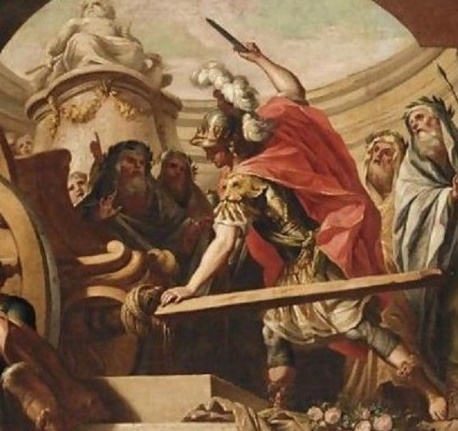 A Gordia, in Frigia, con un colpo di spada tagliò il nodo del timone di un carro: secondo la leggenda, chi riusciva a tagliare il nodo avrebbeconquistato l’Asia (guarda l’immagine).Nel 333. a. C., vinse la battaglia di Isso, in Siria, combattendo in prima fila. Invece di inseguire il nemico, qui si fermò per impadronirsi delle regione costiere (= conquistare).Invase poi l’Egitto, dove i sacerdoti lo riconobbero come il discendente dei faraoni e del dio Amon. Sulla foce del Nilo fondò una città che chiamò Alessandria, che poi diventerà famosa per la sua grande biblioteca.Con l’incoronazione in Egitto, iniziò il culto di Alessandro che venne chiamato infatti “Magno” che significa “il più grande”.Il re persiano Dario II, intanto, radunò il suo nuovo esercito, ma prima di affrontare in battaglia i macedoni di Alessandro, tentò un accordo: in cambio della pace e della conservazione delle regioni orientali (= che dovevano rimanere sue), cedeva l’Asia Minore ad Alessandro. Ma Alessandro, desideroso di aumentare il suo dominio e le sue conquiste, non accettò la proposta. Lo scontro (= la battaglia) finale avvenne nel 331 a.C. a Guagamela, non lontano da Ninive, la capitale degli Assiri. I Macedoni vinsero la battaglia e conquistarono le principali città persiane, come Babilonia, Susa e Persepoli (questa città venne bruciata per vendicare l’assedio ad Atene del 480 a.C.). Dario II, che aveva provato a fuggire, venne ucciso da un suo satrapo e con lui finì l’impero Persiano.I primi anni del potere di Alessandro furono difficiliperchéLe sue spedizioni avevano un carattere scientificoAlessandro durante le conquiste portava con sé anche studiosi e ricercatoriperchéIl re macedone rifiutò ogni accordoDario affrontò Alessandro in guerraperchéL’esercito lo amavaAlessandro riuscì a realizzare molte delle sue impreseperchéLe città greche volevano tornare libereAprire le rotte commerciali = aprire nuove vie per fare commerciGeografia in greco significa “descrizione della Terra”. I Greci furono i primi a cercare di disegnare la superficie terrestre (= la superficie della Terra), creando delle carte geografiche. I Greci disegnavano queste carte geografiche perché ai mercanti servivano delle mappe per orientarsi nei viaggi in mare, sia verso Oriente che verso Occidente.Il primo tentativo di disegnare una carta geografica fu di Anassimandro ed Ecateo, due filosofi che vivevano nelle colonie greche dell’Asia Minore, nel 5° secolo a.C.Ai tempi di Alessandro Magno, un filosofo di Messina, Dicearco, inventò un sistema geometrico inserendo nelle sue mappe una linea che dalle colonne d’Ercole arrivava fino all’estremità (= alla fine) del mondo che a quei tempi si conosceva, cioè il fiume Indo.La spedizione militare di Alessandro Magno contro l’impero persiano aiutò i Greci ad acquisire (= ottenere) conoscenza diretta della Mesopotamia, della valle dell’Indo e della Battriana (cioè l’attuale Afghanistan).Nello stesso periodo anche i mercanti greci continuavano i loro viaggi di esplorazione verso ovest: nel 330 a.C. un marinaio, Pitea di Marsiglia, partì per esplorare le regioni dell’Atlantico settentrionale su rotte che non erano ancora conosciute. Il suo scopo (= obiettivo) era quello di visitare regioni ignote (= sconosciute, che non si conoscevano) e anche di aprire le rotte commerciali verso il Nord per i suoi concittadini, che erano controllate dai Cartaginesi. Partito da Marsiglia, che era una colonia fenicia conquistata dai Greci, con una grande tradizione di marinai, Pitea riuscì a eludere (= evitare) la sorveglianza dei Cartaginesi, varcò lo stretto di Gibilterra, entrò nella Manica e circumnavigò tutta la Gran Bretagna. Fino ad allora nessuno lo aveva mai fatto: forse Pitea arrivò fino all’isola di Thule (per alcuni è l’attuale Islanda, per altri è la Scandinavia) nel mare del Nord, che era la terra più lontana conosciuta.Questo viaggio è stato raccontato nel libro “Sull’oceano” che, però, è andato perduto. Di questo libro abbiamo solo pochi frammenti che sono contenuti in altre opere letterarie. Il racconto di Pitea aiutò ad offrire una descrizione credibile delle regioni del Nord e a diminuire le leggende su questi posti. Anche se, le leggende e i miti hanno resistito fino al Medioevo (almeno fino al 1271 d.C.) quando un giovane commerciante di Venezia fece di nuovo il percorso di Alessandro Magno raggiungendo il centro della Cina. Questo commerciante si chiamava Marco Polo. Attraversò l’Anatolia e l’Armenia, arrivando a Baghdad. Poi continuò via terra arrivando a Sumatra dove vide il leggendario unicorno (forse un rinoceronte), attraversò il deserto del Gobi e infine superò le montagne del Tibet per arrivare dopo tre anni e mezzo di viaggio a Pechino.parlaretemerepartirecapireparl-aitem-ei (-etti)part-iicap-iiparl-astitem-estipart-isticap-istiparl-òtem-è (-ette)part-ìcap-ìparl-ammotem-emmopart-immocap-immoparl-astetem-estepart-istecap-isteparl-aronotem-erono (-ettero)part-ironoessereaverefuiebbifostiavestifuebbefummoavemmofosteavestefuronoebberoFaredireberedarestarefecidissibevvidetti (diedi)stettifacestidicestibevestidestistestifecedissebevvedette (diede)stettefacemmodicemmobevemmodemmostemmofacestedicestebevestedestestestefecerodisserobevverodettero (diedero)stetteroINFINITOPARTICIPIO PASSATOPASSATO REMOTOaccendereaccesoaccesi, accese, acceseroapparireapparsoapparvi, apparve, apparveroattendereattesoattesi, attese, atteseroberebevutobevvi, bevve, bevverocaderecadutocaddi, cadde, cadderochiederechiestochiesi, chiese, chieserochiuderechiusochiusi, chiuse, chiuserocoglierecoltocolsi, colse, colseroconoscereconosciutoconobbi, conobbe, conobberocorrerecorsocorsi, corse, corserocorreggerecorrettocorressi, corresse, corresserodecideredecisodecisi, decise, deciserodeluderedelusodelusi, deluse, deluserodifenderedifesodifesi, difese, difeserodiffonderediffusodiffusi, diffuse, diffuserodipingeredipintodipinsi, dipinse, dipinserodiredettodissi, disse, disserodiscuterediscussodiscussi, discusse, discusserodistruggeredistruttodistrussi, distrusse, distrusserodivideredivisodivisi, divise, diviseroesprimereespressoespressi, espresse, espresserofarefattofeci, fece, fecerogiungeregiuntogiunsi, giunse, giunseroleggerelettolessi, lesse, lesserometteremessomisi, mise, miseromorderemorsomorsi, morse, morseromuoveremossomossi, mosse, mosseronascerenatonacqui, nacque, nacqueronasconderenascostonascosi, nascose, nascoserooffendereoffesooffesi, offese, offeseroperderepersopersi, perse, perseroprenderepresopresi, prese, preseropiacerepiaciutopiacqui, piacque, piacqueropiangerepiantopiansi, pianse, pianseroridererisorisi, rise, riserorimanererimastorimasi, rimase, rimaserorispondererispostorisposi, rispose, risposerorivolgererivoltorivolsi, rivolse, rivolserorompererottoruppi, ruppe, rupperosaperesaputoseppi, seppe, sepperoscenderescesoscesi, scese, sceseroscriverescrittoscrissi, scrisse, scrisserospingerespintospinsi, spinse, spinserospegnerespentospensi, spense, spenserospenderespesospesi, spese, speseroteneretenutotenni, tenne, tennerotoglieretoltotolsi, tolse, tolserovederevistovidi, vide, viderovenirevenutovenni, venne, vennerovincerevintovinsi, vinse, vinseroviverevissutovissi, visse, visserovolerevolutovolli, volle, volleroINFINITOPRESENTEPASSATO REMOTOandareio vadoio andaivedereloro …io mangioio caddiattraversareegli …noi dicemmotu seiaverevoi …